    AP Essay Boo-Boos  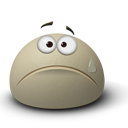 Point of View-Do not use 1st person when you write formal papers-use 3rd person. (The pronoun “one” can be used instead of “I” or “We,” but ideally, rephrase to avoid a pronoun altogether.)Subpar CMs-Commentary is shallow, obvious, or just a paraphrasing of the evidence-consult and memorize the “stretching your CMs” information in your Writing Manual.Plot summary-don’t retell the story-select short CDs that best support your thesis, lead into them, quote them, and lead out into analysis which is where you should spend the bulk of your time.OREO!-Stick to the exact OREO formula (TS, CD, CM, CM repeated thrice with CVs and transitions to help you flow from one idea to another) until you get at least a score of 7; then you can experiment with adding CDs and CMs and rearranging the order of CDs and CMs. Let’s get the rudiments down first! See Writing Manual OREO info.Pronoun no-nos-Do not begin a sentence with demonstrative pronouns (this, that, these, those) or the pronoun “it” followed by a verb. Instead, follow pronouns with specific nouns. Also, do not begin a sentence with “There is/was” or “There are/were.”Weak Words-Do not use the following “weak” generic, 1st grade words unless they are in a direct textual quote: very, thing(s), a lot, stuff, many, cool (as in groovy), sad, nice, bad, good, positive, negative. Also use the word “soul” sparingly! Writers tend to use it with clichéd and cheesy results.Quote Bombs! Lead in and lead out of EMBEDDED quotes-see tutorial video in Weebly Resources. Opening/Closing-Remember to use opening and closing strategies-posted on Weebly Resources.Passive v. Active Voice-Don’t use passive voice-review Writing Manual to see how to change passive to active voice.Transitions-Remember to use standard transitions within and paragraph hooks between paragraphs in your essays. See Writing Manual.Titles-Although titles are not recommended on the timed AP essays, put a good title on your process essays for class.COLORIZE-To visually see the elements in your essays, use different colors to high-lite the following elements in your essay: AT&T (AUTHOR/TITLE&THESIS, TOPIC SENTENCES FOR EACH OREO, CDS (DIRECT QUOTES, PARAPHRASES, SUMMARIES), CMS, CVS, AND TRANSITIONS (STANDARD AND PARAGRAPH HOOKS) AND CONCLUDING SENTENCES IN THE OREOS. Then assess: what are you missing? Do you have double the CM (analysis) for each CD (evidence)? Are you missing transitions? Have you used a variety of CV (commentary verbs)? Are your CMs subpar as explained in #2?MLA format-See the OWL (Online Writing Lab) from Purdue University http://owl.english.purdue.edu/owl/resource/747/01 to see how you use in text citations and a works cited page as well as how to format all pages.Titles and quotes-Underline or italicize titles of novels and plays; put quotation marks around poemsSubpar Sytax-Clunky, odd, wordy, ambiguous, redundant and/or awkward wording No Rah! Rah! Don’t “cheerlead” the author or the work, using words like “universal masterpiece” or “fabulous,” or “best author in the freakin’ world.”Slang and Cliché-NO.